Скажи жизни «Да». Выбирай спорт!Спорт – это здоровье!Спорт – это крепкие мышцы!В спорте во все времена воля стальной быть должна!Воля куёт характер. И только она.Спортсмен преодолел себя. А это значит очень много. И главное здесь даже не рекорд и не блестящие поверхности медали.Здоровье - главное. Его приносит спорт!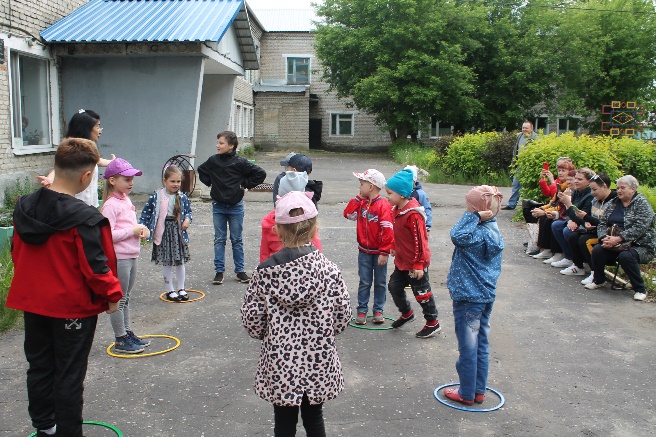 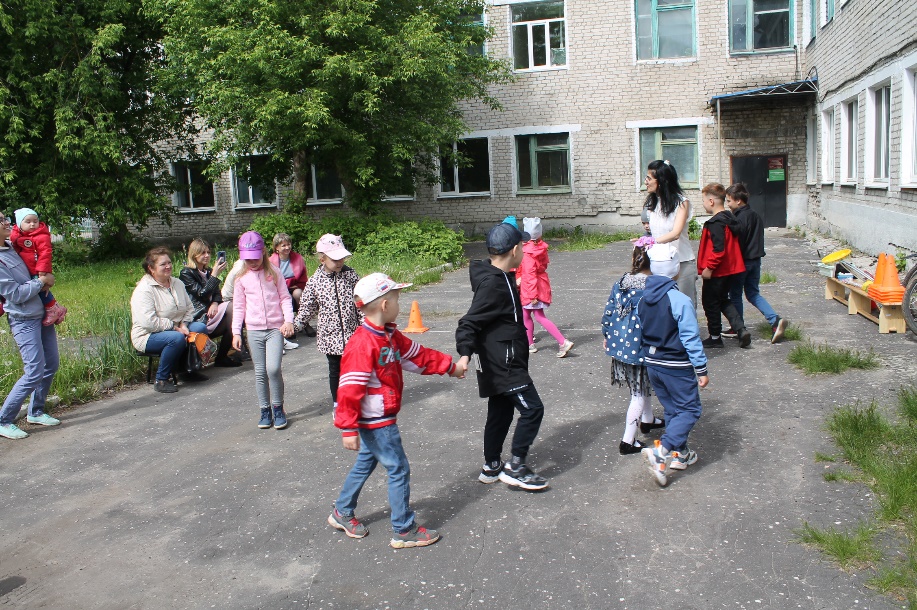 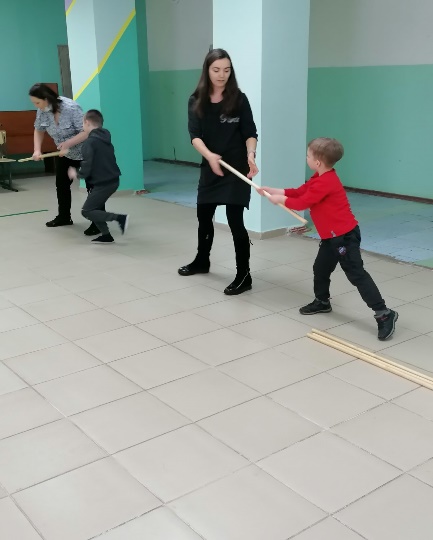 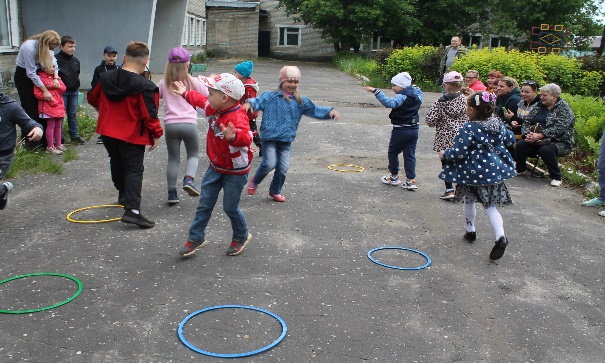 Я люблю семь правил ЗОЖВедь без них не проживешь!Для здоровья и порядкаНачинайте день с зарядки.Вы не ешьте мясо в тесте,Будет талия на месте.Долго, долго, долго спал-Это недугов сигнал.Закаляйтесь, упражняйтесьИ хандре не поддавайтесь.Спорт и фрукты я люблю,Тем здоровье берегу.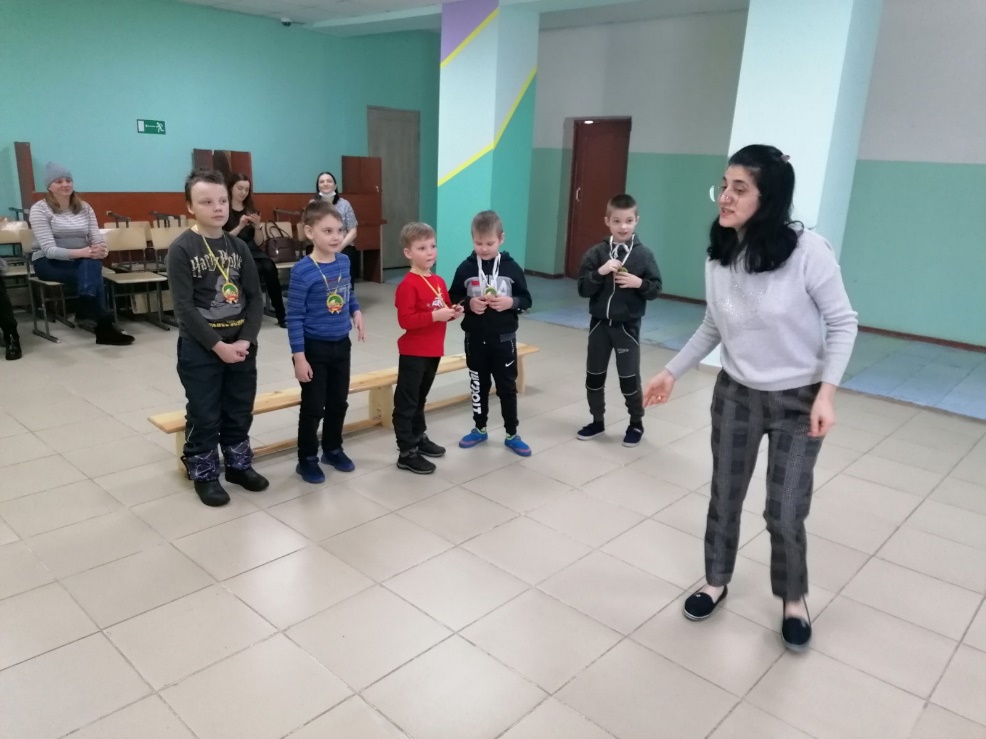 Государственное бюджетное учреждение Владимирской области «Центр психолого – педагогической, медицинской и социальной помощи», Гусь -Хрустальный филиалАльтернатива есть!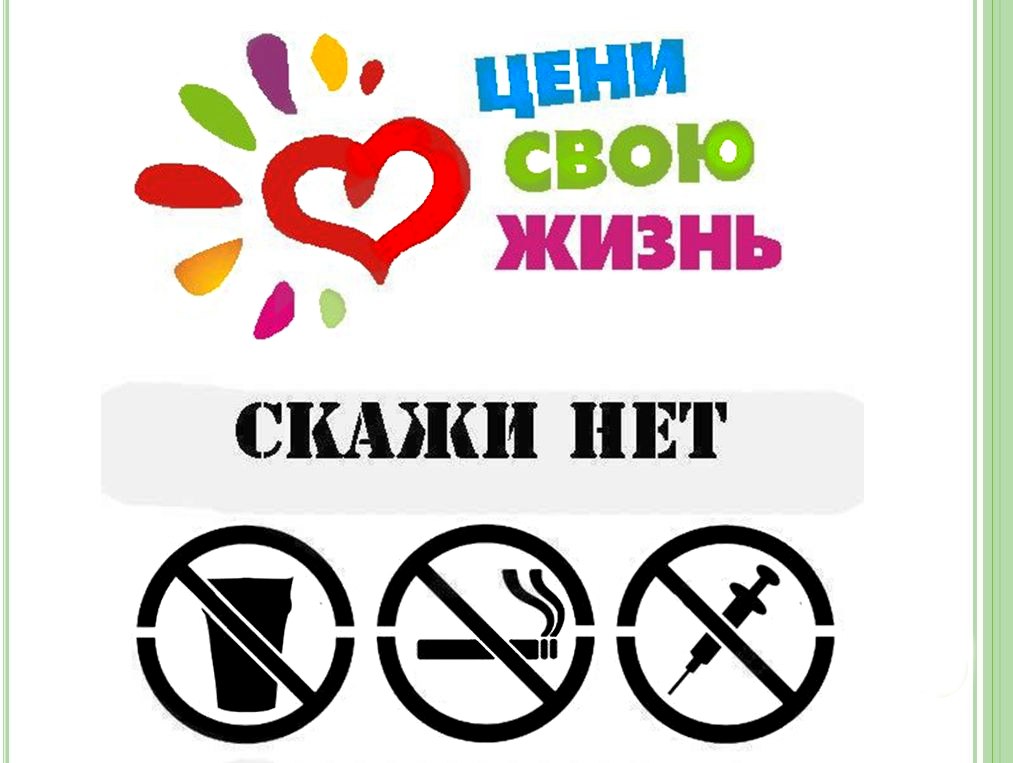 2022 г.Здоровый образ жизни — это- Физические нагрузки;- Правильное питание;- Профилактика стрессов;- Отказ от вредных привычек;- Двигательная активность;- Личная гигиена;- Психосексуальная и половая культура.Режим дняПравильно организованный режим дня создает ровное, бодрое настроение, интерес к учебной и творческой деятельности, играм, способствует нормальному развитию ребенка. Режим дня детей и подростков в соответствии с возрастными особенностями включает следующие обязательные элементы: − режим питания (интервалы между приемами пищи и кратность питания); − время пребывания на воздухе в течение дня; − продолжительность и кратность сна; − продолжительность и место обязательных занятий как в условиях образовательных учреждений, так и дома; − свободное время, возможность обеспечить двигательную активность ребенка по собственному выбору.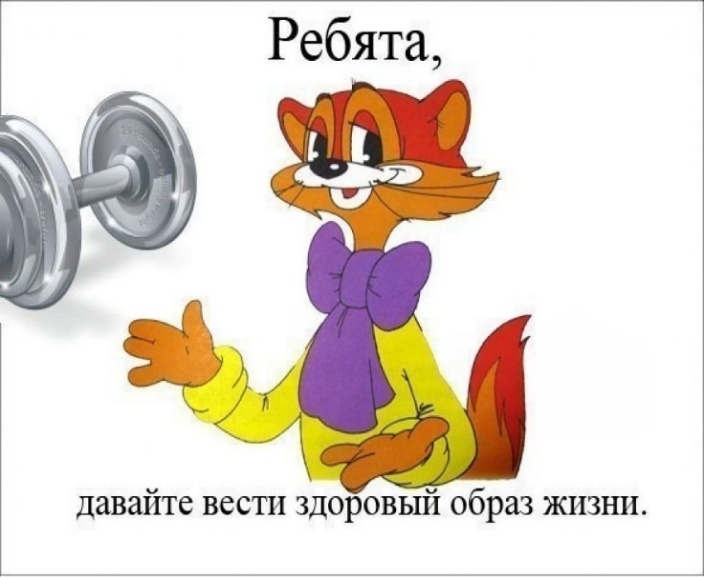 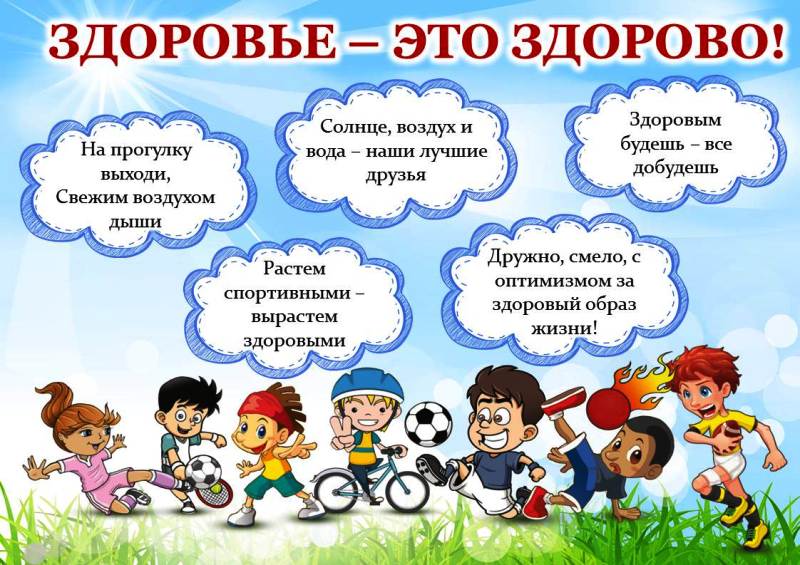 Береги здоровье, друг мой,Ведь оно – бесценный дар.Без него прожить так трудно,Со здоровьем - просто рай!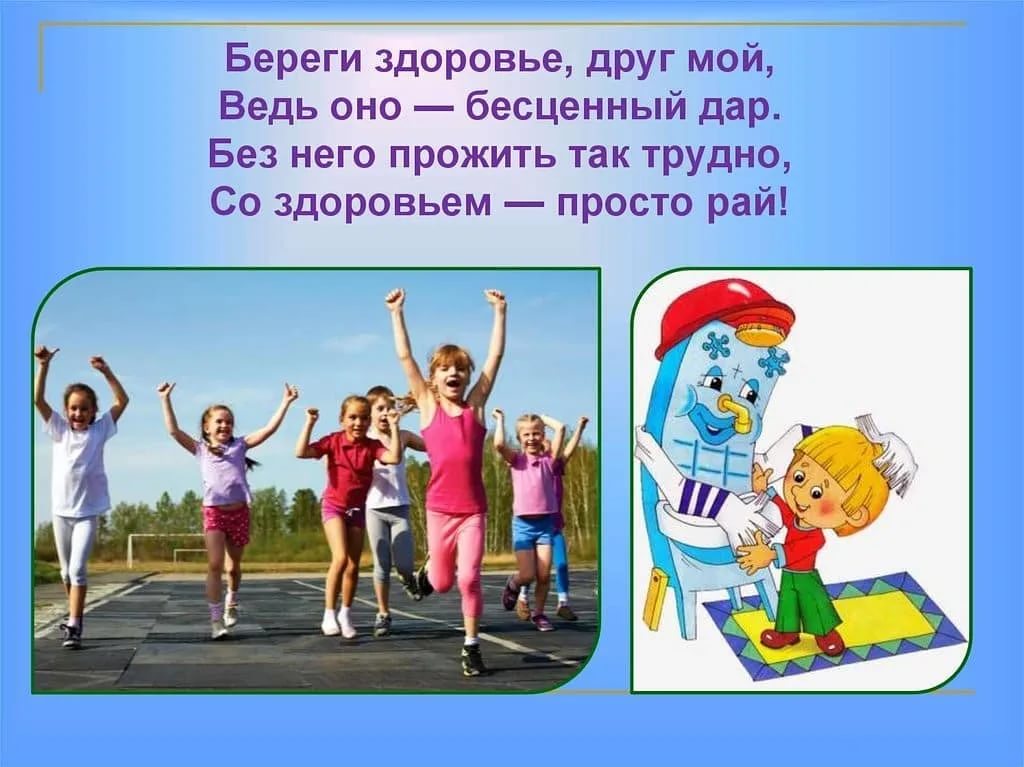 МБУ Комплексная спортивная школа им. А.В. Паушкинаг. Гусь-Хрустальный,ул. Кравчинского, д. 4А, 	 Тел. 8 (49241) 3-40-21e-mail: paushkina.ruДетско-юношеская спортивная школа г. Гусь-Хрустальныйул. Володарского, д. 15А, 	Тел. 8(49241) 2-25-45